INDICAÇÃO Nº 9229/2017Sugere ao Poder Executivo Municipal que proceda a poda dos galhos das árvores que estão invadindo a Rua General Osório nas proximidades do nº 266 no Centro. (A)Excelentíssimo Senhor Prefeito Municipal, Nos termos do Art. 108 do Regimento Interno desta Casa de Leis, dirijo-me a Vossa Excelência para sugerir ao setor competente que proceda a poda dos galhos das árvores que estão invadindo a Rua General Osório nas proximidades do nº 266 no Centro.Justificativa:Fomos procurados por munícipes solicitando essa providencia, pois, da forma que se encontra os referidos galhos estão invadindo a rua causando transtornos.Plenário “Dr. Tancredo Neves”, em 07 de Dezembro de 2017.José Luís Fornasari                                                  “Joi Fornasari”Solidariedade                                                    - Vereador -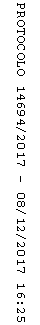 